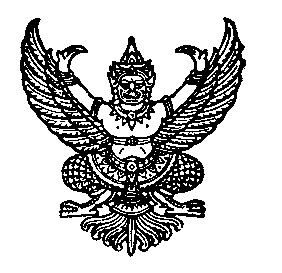 			บันทึกข้อความส่วนราชการ	สำนักปลัด องค์การบริหารส่วนตำบลบ้องตี้ที่   สป. 155/2560			วันที่  20 กรกฎาคม พ.ศ. 2560เรื่อง  ขออนุมัติแต่งตั้งคณะกรรมการจัดทำแผนอัตรากำลัง 3 ปี (ปีงบประมาณ 2561 – 2563)  --------------------------------------------------------------------------------------------------------------------------------------------เรียน  นายกองค์การบริหารส่วนตำบลบ้องตี้ / ผ่านปลัดองค์การบริหารส่วนตำบลบ้องตี้ตามที่แผนอัตรากำลัง 3 ปี (ปีงบประมาณ 2558 – 2560)  ขององค์กรปกครองส่วนท้องถิ่น        ทุกแห่งครบกำหนดใช้บังคับในวันที่ 30 กันยายน พ.ศ. 2560 และจะต้องดำเนินการจัดทำแผนอัตรากำลัง 3 (ปีงบประมาณ 2561 – 2563) โดยถือปฏิบัติตามหนังสือกรมส่งเสริมการปกครองท้องถิ่น ด่วนมาก ที่ มท                  ๐809.2/ว 53  ลงวันที่ 5 กรกฎาคม พ.ศ. ๒๕60  เรื่อง การจัดทำแผนอัตรากำลัง 3 ปี (ปีงบประมาณ 2561 – 2563)  ให้แล้วเสร็จก่อนแผนอัตรากำลัง 3 ปีฉบับเดิมจะครบกำหนด โดยให้ใช้แนวทางการจัดทำแผนอัตรากำลัง 3 ปี ตามหนังสือดังกล่าว นั้นเพื่อให้การจัดทำแผนอัตรากำลัง 3 ปี (ปีงบประมาณ 2561 – 2563) เป็นไปตามคณะกรรมการกลางข้าราชการหรือพนักงานส่วนท้องถิ่น (ก.จ. ก.ท. และ ก.อบต.) ได้กำหนดหลักเกณฑ์การบริหารงานบุคคลขององค์กรปกครองส่วนท้องถิ่น โดยให้องค์กรปกครองส่วนท้องถิ่นจัดทำแผนอัตรากำลัง ๓ ปี (ปีงบประมาณ  2561 – 2563 ) เพื่อเป็นกรอบในการกำหนดตำแหน่งให้สอดคล้องเหมาะสมกับปริมาณงานและภารกิจขององค์การบริหารส่วนตำบล และเป็นการกำหนดทิศทางและเป้าหมายในการพัฒนางาน ดำเนินไปด้วยความเรียบร้อย จึงขออนุมัติแต่งตั้งคณะกรรมการจัดทำแผนอัตรากำลัง ๓ ปี (ปีงบประมาณ 2561 – 2563 ) ดังมีรายนามต่อไปนี้ 	            ๑. นายนิทัศน์        ลูกอินทร์	นายกองค์การบริหารส่วนตำบล	ประธานกรรมการ          2. นายวิกรม        แก้วเพชร 	ปลัดองค์การบริหารส่วนตำบล      กรรมการ                    3. นายสมบัติ        รักษา	          หัวหน้าสำนักปลัด	 	กรรมการ          4. นางสาวมาลิดา  ธิตะจารี	ผู้อำนวยการกองคลัง		กรรมการ          5. นายณัฐวุธ       รัตนา	          นายช่างโยธา รักษาราชการแทน          ผู้อำนวยการกองช่าง		กรรมการ         6. นางสาวอภิรดี    ศรีพยัคฆ์	นักวิเคราะห์นโยบายและแผนฯ	กรรมการ/เลขานุการ                    7. นางสาววรานุช  อิ่มพลับ        นักจัดการงานทั่วไป  		ผู้ช่วย/เลขานุการจึงเรียนมาเพื่อโปรดพิจารณาลงชื่อ						 (นางสาวอภิรดี  ศรีพยัคฆ์)					        นักวิเคราะห์นโยบายและแผนฯ/ความเห็นของผู้บังคับบัญชาชั้นต้น..-2- ความเห็นของผู้บังคับบัญชาชั้นต้น :………………………………………………………………………………………………………………………………………………………………………      ………………………………………………………………………………………………………………………………………………………………………       ………………………………………………………………………………………………………………………………………………………………………ลงชื่อ                                                       		      (นายสมบัติ  รักษา )      	         			                                    หัวหน้าสำนักงานปลัด  ความเห็นของปลัดองค์การบริหารส่วนตำบลบ้องตี้ :        ………………………………………………………………………………………………………………………………………………………………………      ………………………………………………………………………………………………………………………………………………………………………       ………………………………………………………………………………………………………………………………………………………………………ลงชื่อ 			(นายวิกรม  แก้วเพชร )  ปลัดองค์การบริหารส่วนตำบลบ้องตี้ ความเห็นของนายกองค์การบริหารส่วนตำบลบ้องตี้ :………………………………………………………………………………………………………………………………………………………………………      ………………………………………………………………………………………………………………………………………………………………………       ………………………………………………………………………………………………………………………………………………………………………ลงชื่อ(นายนิทัศน์  ลูกอินทร์ )     นายกองค์การบริหารส่วนตำบลบ้องตี้